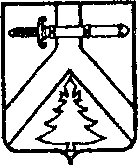 РОССИЙСКАЯ ФЕДЕРАЦИЯАДМИНИСТРАЦИЯ КОРДОВСКОГО СЕЛЬСОВЕТАКУРАГИНСКОГО РАЙОНАКРАСНОЯРСКОГО КРАЯПОСТАНОВЛЕНИЕ26.04.2023                                   с. Кордово                                             № 20-п О назначении даты проведения публичных слушанийВ соответствии со статьей 28 Федерального закона от 06.10.2003 №131-ФЗ «Об общих принципах организации местного самоуправления в Российской Федерации», статьей 58 Устава муниципального образования Кордовский сельсовет, на основании Положения о порядке проведения публичных слушаний в селе, утвержденного Решением Кордовского сельского Совета депутатов от 05.11.2020 № 4-9р ПОСТАНОВЛЯЮ:1. Назначить публичные слушания по вопросам:- «Об актуализации схемы теплоснабжения с. Кордово Курагинского района на период с 2013 по 2028 года»2. Утвердить рабочую группу по разработке проекта решения и проведении публичных слушаний по вопросу «Об актуализации схемы теплоснабжения с. Кордово Курагинского района на период с 2013 по 2028 года» рассмотрению предложений в следующем составе: Маркина Анна Викторовна – главный бухгалтер администрации Кордовского сельсовета, руководитель рабочей группы;Рожкова Людмила Викторовна, специалиста 1-ой категории Кордовского сельсовета, заместитель руководителя рабочей группы.Члены рабочей группы:Кондратьев Вадим Леонидович – Глава Кордовского сельсовета;Николаева Наталия Олеговна – специалист 2-ой категории администрации Кордовского сельсовета3. Провести публичные слушания 10.05.2023 года в 14-00 в здании администрации по адресу: с. Кордово, ул. Гагарина, 674. Назначить председательствующим на публичных слушаниях:Латушкина Виталия Валентиновича – председателя Кордовского сельского Совета депутатов;секретарем Рожкову Людмилу Викторовну, специалиста 1-ой категории администрации Кордовского сельсовета.5. Контроль за исполнением настоящего постановления возложить на постоянную комиссию по экономической политике и финансам.6. Постановление вступает в силу со дня, следующего за днём его опубликования в газете «Кордовский вестник» и на официальном сайте администрации Кордовского сельсовета.Глава сельсовета                                                                         В.Л. Кондратьев